510 Centerville Rd   Lancaster, PA 17601   (717) 898-1900   DutchApple.com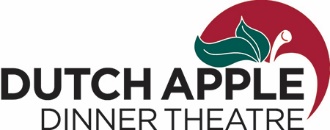 Contact: Allison Hutchison(717) 898-1900 x160AHutchison@DutchApple.comN E W S   R E L E A S ECELEBRATE THE HOLIDAYS WITH THE IRVING BERLIN CLASSIC “WHITE CHRISTMAS” AT DUTCH APPLE!	LANCASTER, PA – November 2, 2017 – Dutch Apple is welcoming the holiday season with the heart-warming classic, Irving Berlin’s White Christmas, playing November 16 through December 31, 2017. The musical is based on the 1954 film which included a star studded cast: Bing Crosby, Danny Kaye, Rosemary Clooney and Vera Ellen.The story takes place in 1954 and two ex-GI’s turned showbiz partners follow a couple of singing sisters to a Vermont inn. When they discover their beloved former commanding officer owns the inn and is in jeopardy of losing the property, the foursome decide to put on a show to raise money…and they find love in the bargain.  White Christmas is full of dancing, laughter and some of the greatest songs ever written such as Happy Holidays, Sisters, Count Your Blessings, Blue Skies and the Academy Award-winning White Christmas. Directing and choreographing White Christmas is Amy Marie McCleary. McCleary’s credits include the 2017-2018 national tour of Wizard of Oz (Choreographer), 2015 national tour of Memphis the Musical (Director/Choreographer), recent Dutch Apple hits Peter Pan (Director/Choreographer) and Jesus Christ Superstar (Director/Choreographer), among many others. She received her BFA from NYU’s Tisch School of the Arts and now makes her home in Southwest Florida where along with directing and choreographing, she works with many young performers as a vocal coach. The cast includes Troy Bruchwalski as Bob Wallace, newcomer Nick Gurinsky as Phil Davis, Katherine Walker Hill as Betty Haynes and Theresa Walker as Judy Haynes.  Join Dutch Apple as they welcome in the holidays with Irving Berlin’s White Christmas playing November 16 through December 31, 2017. Performances are Tuesday through Sunday evenings with selected matinees. Dinner and show ticket prices range from $53 to $63 with discounts for children and groups of 16 or more. Seating is available for New Year’s Eve performance is available with a delicious upscale buffet, party favors, games, prizes, dancing and a countdown to midnight for just $85 Dutch Apple is the perfect setting for holiday parties and family gatherings. Tickets are now on sale and can be reserved by calling (717) 898-1900, ordering online at DutchApple.com or by stopping at the box office at 510 Centerville Rd in Lancaster. -31